Weekly Home Learning Activities Pathway 2 and 3Timetable:Key Learning Tasks this week (core subject based) Target: 1 Task Per Day from each areaPersonalised Maths:Useful links, websites and interactive resourcesOther activities for this week (Wider Curriculum/ IEP linked) Target: 1 Task Per Week from each areaPost 16 Apollo Observation RecordName ________________________Date_________________________Award:_TI Independent LivingSection C:Communication in my home:Week Beginning: 18.1.21Learning Overview (Topic or qualifications):ASDAN Independent LivingFunctional Literacy and numeracy skillsClass:Apollo Pathway 2RAKey learning Focus this week:Maths focus – RA Using and applying maths Literacy focus – Functional reading and communication Me and my reading bookPlease also see Curriculum Overview page for further information and learning linksKey learning Focus this week:Maths focus – RA Using and applying maths Literacy focus – Functional reading and communication Me and my reading bookPlease also see Curriculum Overview page for further information and learning linksKey learning Focus this week:Maths focus – RA Using and applying maths Literacy focus – Functional reading and communication Me and my reading bookPlease also see Curriculum Overview page for further information and learning linksMondayTuesdayWednesdayThursdayFriday9-10am Personalised functional skills:Reading, comprehension, spellingPersonalised functional skills:Reading, comprehension, spellingPersonalised functional skills:Reading, comprehension, spellingPersonalised functional skills:Reading, comprehension, spellingPersonalised functional skills:Reading, comprehension, spelling10am – 10:45Virtual Social and CommunicationWith FayeVirtual Social and CommunicationWith FayeVirtual Social and CommunicationWith FayeVirtual Social and CommunicationWith FayeVirtual Social and CommunicationWith Faye10-45-11:15BreakBreakBreakBreakBreak11:15ASDAN award curriculum&Functional MathsASDAN award curriculum & Functional MathsASDAN award curriculum & Functional MathsASDAN award curriculum & Functional MathsASDAN award curriculum & Functional Maths12:15LunchExercise – Fresh air breakLunchExercise – Fresh air breakLunchExercise – Fresh air breakLunchExercise – Fresh air breakLunchExercise – Fresh air breakPM ASDAN award curriculumASDAN award curriculumASDAN award curriculumASDAN award curriculumASDAN award curriculumArea of learningTaskResourcesReading and comprehensionMonday - Read your reading book with an adultTalk about the pictures. Find the corresponding picture on your Boardmaker boardTuesday - Read your reading book out loud to an adult  - Talk about the setting Where is your book set? – In a house, in a garden, in a streetWednesday -Read your reading book out loud to an adult–Match the words from your book to words written on post-it notes or a small piece of paperThursday - Read your reading book with an adultTalk about what is happening in the story – The dog is sittingFriday – Read your reading book with an adultTry to build a sentence using your boardmaker board ‘I -see -a dogCut out the pictures to put them together to make a sentenceReading bookBoardmaker boardPost-it notesSpelling Monday and TuesdayShort a sounds in CVC word games https://www.starfall.com/h/word-machines/word_machine_a/?Spelling Wednesday and ThursdayLook at this week’s spellings:Cap, map, man, map, ratPractise writing them with a pencil – you can over-write an adult’s writingPractise reading these wordshttps://www.starfall.com/h/word-machines/word_machine_a/?FridayMatch the words to the pictures CVC ‘a’ sound game – paper resource in your packAwards:Current affairs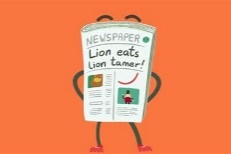 Focus communication:‘I can see..’ Look at the Newsround link: About animals https://www.bbc.co.uk/newsround/47746061What animals can you see?Focus communication:‘I can see..’ Look at the Newsround link: About animals https://www.bbc.co.uk/newsround/47746061What animals can you see?Routine daily activitiesRoutine daily activitiesRoutine daily activitiesDays of the week songPractise singing the days of the weekTry saying the days of the week in orderSee if you can read the days of the weekSay the day after a given day e.g. Wednesday then…Days of the Week Sing-along Song - YouTubeMaths RA Counting, number and Life-skillsMaths RA Counting, number and Life-skillsMaths RA Counting, number and Life-skillsMonday: Counting items in my house play the ‘How many…’ game; how many chairs in the living room, how many tins of beans in the cupboard.Find the corresponding number on a number-lineMonday: Counting items in my house play the ‘How many…’ game; how many chairs in the living room, how many tins of beans in the cupboard.Find the corresponding number on a number-lineMonday: Counting items in my house play the ‘How many…’ game; how many chairs in the living room, how many tins of beans in the cupboard.Find the corresponding number on a number-lineTuesday: Help your family to set the table, counting each set of the equipment that you need e.g. 1, 2, 3, forksPractise simple addition – counting 3 forks and adding on 1 morePractise simple subtraction – taking away e.g. there were three plates, now I have taken one away there is…Tuesday: Help your family to set the table, counting each set of the equipment that you need e.g. 1, 2, 3, forksPractise simple addition – counting 3 forks and adding on 1 morePractise simple subtraction – taking away e.g. there were three plates, now I have taken one away there is…Tuesday: Help your family to set the table, counting each set of the equipment that you need e.g. 1, 2, 3, forksPractise simple addition – counting 3 forks and adding on 1 morePractise simple subtraction – taking away e.g. there were three plates, now I have taken one away there is…Wednesday: Use the paper-based maths resources to practise writing and matching numbersWednesday: Use the paper-based maths resources to practise writing and matching numbersWednesday: Use the paper-based maths resources to practise writing and matching numbersThursday: Counting when we cookHelp your parent to make a sandwich or similar for lunchCount ‘How many…’ slices of bread you have, slices of ham/cheese or dips in the jam jar it takes to fill your sandwich.Cut up your sandwich – How many pieces do you have now?Thursday: Counting when we cookHelp your parent to make a sandwich or similar for lunchCount ‘How many…’ slices of bread you have, slices of ham/cheese or dips in the jam jar it takes to fill your sandwich.Cut up your sandwich – How many pieces do you have now?Thursday: Counting when we cookHelp your parent to make a sandwich or similar for lunchCount ‘How many…’ slices of bread you have, slices of ham/cheese or dips in the jam jar it takes to fill your sandwich.Cut up your sandwich – How many pieces do you have now?Friday: Help to put away the dishes or empty the dishwasherCount ‘How many…’ items as you put them away e.g. How many forks are you putting in the drawerFriday: Help to put away the dishes or empty the dishwasherCount ‘How many…’ items as you put them away e.g. How many forks are you putting in the drawerFriday: Help to put away the dishes or empty the dishwasherCount ‘How many…’ items as you put them away e.g. How many forks are you putting in the drawerSubject/ ActivityWebsite and linkWhat area to focus onCVC song– ‘a’CVC Words | Letter a | Consonant Vowel Consonant | Phonics Song | Jack Hartmann - YouTubeSinging the ‘a’ soundFinding the ‘a’ letterNumber and addition song ADD 'EM UP! (song for kids about adding +1 up to ten) - YouTubeCount and ‘add em up’  Subject TaskResourcesASDAN Independent LivingMondaySection CCommunication in my home:To know my name, where I live and when my birthday isSurname Name:     ‘My name is…’ Address: ‘I live in…’ DOB: ‘My birthday is in…’ See observation resource below:PhysicalTuesday Exercise diary: To keep an exercise diary and log all physical activity over a given periodTask 1 – Design your own exercise diary to record any daily exercise over two weeksTask 2 - Jo WicksWatch today’s challenge using the link and complete as much of it as possibleComplete your exercise diary for the dayThe Body Coach TV - YouTubeASDAN Wider WorldWednesdaySection AChallenge 5:Establish links with someone from another countryZuleha’s auntie FatimaActivity 2:Watch the ‘Visit Ghana’ tourism video using the link Talk to your family about what you seehttps://stjosephsschool.co.za/Visit Ghana Tourism - Bing videoThursday and FridayIndependence Challenge and Extended LearningThursday Home Management: Students are encouraged to practise their independent living skills at home, for example making drinks for family members, helping to carry out other home management tasks and report back to school via email on their progress. Students could also explore their home and discuss different aspects of personal safety; safety in the bathroom, safety in the kitchen, electrical safety.Child Net has some family activity ideas linked to personal safety on the following website https://www.childnet.com/resources/online-safety-activities-you-can-do-from-home http://www.familylearning.org.uk/safety_games.htmlFriday Home management Food preparation: Challenge To plan a healthy packed lunch. Have a look in your cupboards and fridge to plan or make a healthy packed lunch. Name each item and send Faye a photo of your finished lunch box. 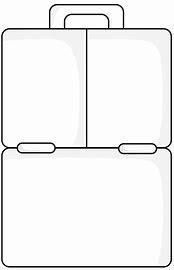 Thursday and FridayIndependence Challenge and Extended LearningThursday Home Management: Students are encouraged to practise their independent living skills at home, for example making drinks for family members, helping to carry out other home management tasks and report back to school via email on their progress. Students could also explore their home and discuss different aspects of personal safety; safety in the bathroom, safety in the kitchen, electrical safety.Child Net has some family activity ideas linked to personal safety on the following website https://www.childnet.com/resources/online-safety-activities-you-can-do-from-home http://www.familylearning.org.uk/safety_games.htmlFriday Home management Food preparation: Challenge To plan a healthy packed lunch. Have a look in your cupboards and fridge to plan or make a healthy packed lunch. Name each item and send Faye a photo of your finished lunch box. Thursday and FridayIndependence Challenge and Extended LearningThursday Home Management: Students are encouraged to practise their independent living skills at home, for example making drinks for family members, helping to carry out other home management tasks and report back to school via email on their progress. Students could also explore their home and discuss different aspects of personal safety; safety in the bathroom, safety in the kitchen, electrical safety.Child Net has some family activity ideas linked to personal safety on the following website https://www.childnet.com/resources/online-safety-activities-you-can-do-from-home http://www.familylearning.org.uk/safety_games.htmlFriday Home management Food preparation: Challenge To plan a healthy packed lunch. Have a look in your cupboards and fridge to plan or make a healthy packed lunch. Name each item and send Faye a photo of your finished lunch box. Staff Feedback Comment:(for staff to complete)Progress:        E                 G             M	Next Steps:Staff Feedback Comment:(for staff to complete)Progress:        E                 G             M	Next Steps:Staff Feedback Comment:(for staff to complete)Progress:        E                 G             M	Next Steps:Challenge:To identify what personal information isTo complete personal information about yourselfTo know that this information should be kept private and why:Please add a comment below: